Here are descriptions of different levels of reflective writing.Transitions Skills and Strategies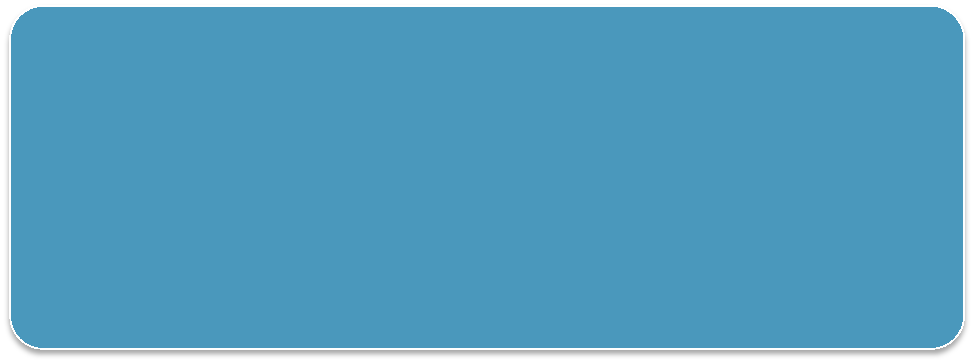 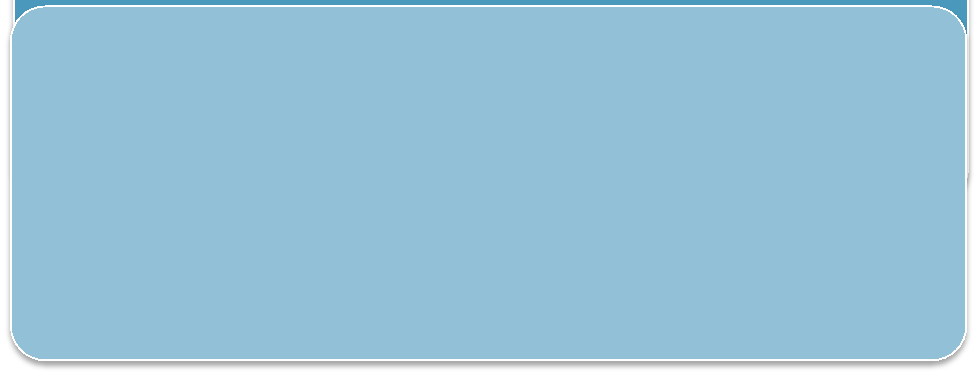 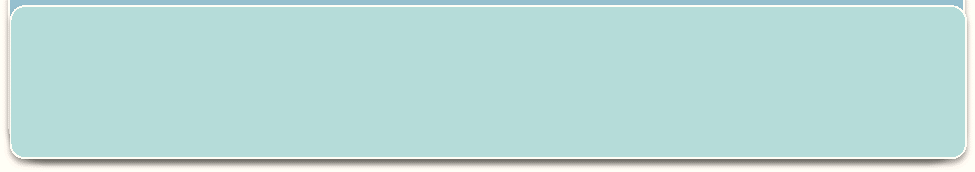 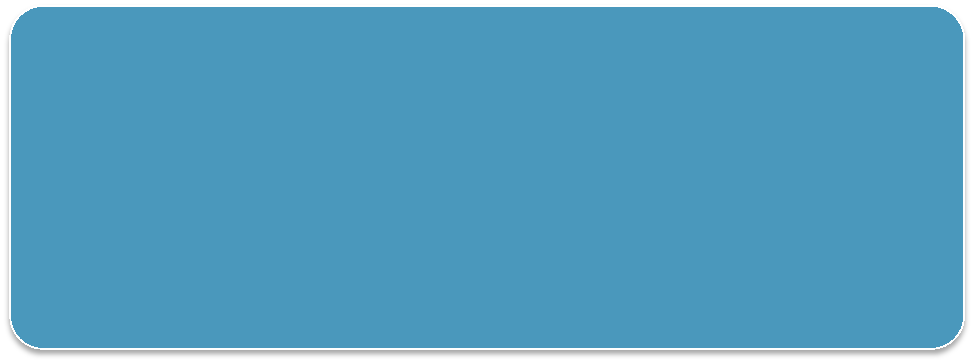 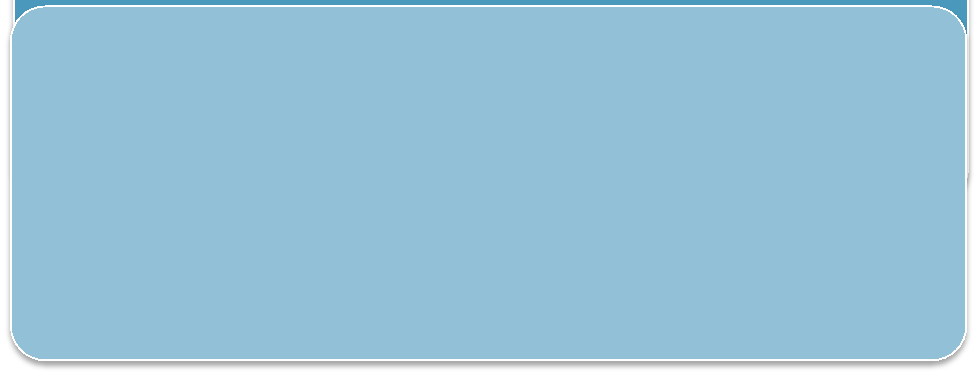 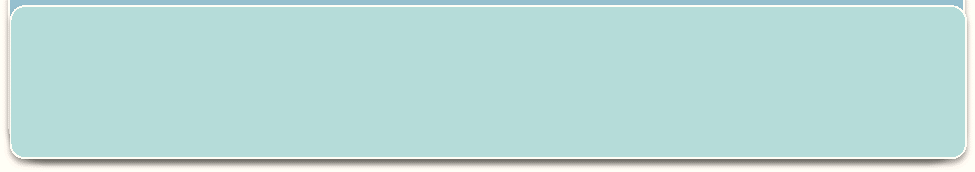 Navigating transitions: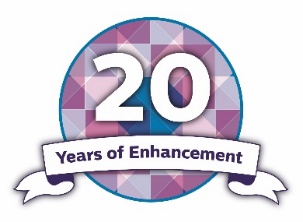 Critical self-reflectionWhat is self-reflection?Self-reflection comes from examining your learning experience, coming up with ideas to improve your performance and putting these ideas into practice.What is critical self-reflection?Critical self-reflection requires you to step back from your learning experience and engage in deeper and more meaningful learning. This can be helped by developing 
self-reflection in your thinking and writing.Further resources: 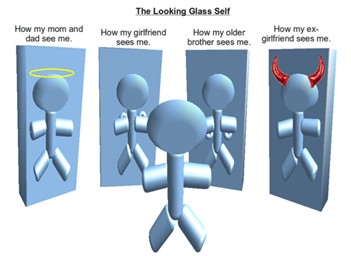 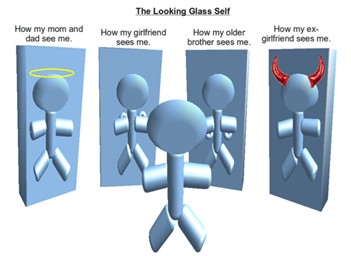 www.enhancementthemes.ac.uk/transition-skills-and-strategies Further reading:Dweck, C (2006): Mindset: the new psychology of success, Ballantine Books, ISBN: 9780345472328.Booth, A (2001): Developing History Students' Skills in the Transition to University, Teaching in Higher Education, 6(4), pp 487-503.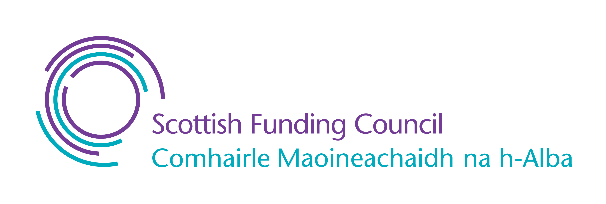 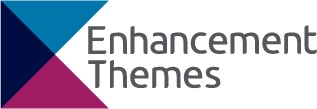 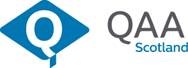 As writing becomes more reflective it shifts:from description to reflective accountfrom no questions to questions to responding to questionsemotional influence is recognised, and then handled increasingly effectivelythere is a 'standing back from the event'there is a shift from self-questioning, challenge to own ideasfrom recognition of relevance of prior experiencein the taking into account of others’ views.Top tips to help you to develop a learning journalA learning journal can be a collection of learning experiences and reflection on them. It can be hand written or electronic.Start with small stepsTo begin with identify a learning experience which could be a lecture, video or discussion with another student.Use a Journal Entry TemplateA blank page can be very daunting but looking at examples of what other people have already done or using a template to guide you through the process can help.Reflect more than onceReturn to the journal entry at a later date to reflect for a second time on your learning experience.